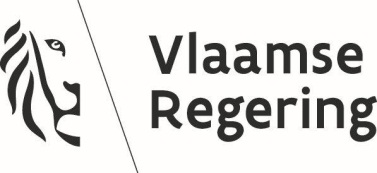 Besluit van de Vlaamse Regering over de toelating tot de proeftijd in de graad van directeur-generaal/adjunct- directeur-generaal en de aanstelling van de secretaris-generaal/administrateur-generaal/algemeen directeur/gedelegeerd bestuurder/projectleider N-niveau van/bij het departement naam/agentschap naam betrokken entiteit RechtsgrondenDit besluit is gebaseerd op:De bijzondere wet van 8 augustus 1980 tot hervorming der instellingen, artikel 87, §1, gewijzigd bij de bijzondere wet van 16 juli 1993, en § 3, vervangen bij de wet van 8 augustus 1988 en gewijzigd bij de bijzondere wet van 6 januari 2014;Of Het Bestuursdecreet van 7 december 2018, artikel III.23;Het Vlaams personeelsstatuut van 13 januari 2006, artikel I 5, §3: voor zover hier toepassing van werd gemaakt: “zolang de door de Vlaamse Regering bepaalde doelgroepgebonden streefcijfers niet gehaald worden, wordt bij gelijkwaardigheid voorrang gegeven aan de kandidaat uit de ondervertegenwoordigde groep”, artikel V 4 tot en met V 9, gewijzigd bij de besluiten van de Vlaamse Regering van 23 mei 2008, 22 januari 2010, 21 februari 2014, 3 oktober 2014, 3 juli 2015, 24 juni 2016 en 12 januari 2018;VormvereistenDe volgende vormvereisten zijn vervuld:De Vlaamse Regering heeft op datum(Voluit)! een beslissing genomen waarbij de functie van  graadbenaming van het entiteit vacant is verklaard en de functiebeschrijving is vastgesteld.Het Agentschap Overheidspersoneel heeft op (datum) een voorstel gedaan waarbij het dossier van aantal geschikte kandidaten voor de management- of projectleidersfunctie van N-niveau of voor de functie van algemeen directeur bij het entiteit aan de functioneel bevoegde Vlaamse minister(s) wordt voorgelegd.De Vlaamse minister van functioneel bevoegde Vlaamse minister heeft op (datum) beslist om de duur van de proeftijd te bepalen op … maanden.MotiveringDit besluit is gebaseerd op de volgende motieven:De resultaten van de heer/mevrouw Voornaam Naam waren doorheen de ganse procedure globaal positiever. De betrokkene getuigde van meer  ….       .OF (i.g.v. één kandidaat in het voorstel van het Agentschap Overheidspersoneel ).Uit het interview met de opdrachtgever blijkt dat de heer/mevrouw Voornaam Naam aan de verwachtingen en vereisten m.b.t. het uitoefenen van de functie van graadbenaming van entiteit beantwoordt.OF  (toepassing artikel I 5, §3 VPS) : Uit het interview met de opdrachtgever blijkt dat de verwachtingen en vereisten met betrekking tot het uitoefenen van de functie van betrokken graadbenaming op gelijkwaardige wijze worden beantwoord door de heer/mevrouw Voornaam Naam.Het doelgroepgebonden streefcijfer voor vrouwen in het topkader is vastgelegd op % van het aantal betrekkingen en thans worden slechts % van deze betrekkingen door vrouwen bekleed. In voorkomend geval dient voorrang te worden gegeven aan de kandidaat uit de ondervertegenwoordigde groep.InitiatiefnemerDit besluit wordt voorgesteld door de Vlaamse minister van officiële titel van de functioneel bevoegde minister;Na beraadslaging,DE VLAAMSE REGERING BESLUIT:Artikel 1. Voornaam naam, personeelsnummer nummer, wordt toegelaten tot de proeftijd in de graad van directeur-generaal/adjunct-directeur-generaal bij de diensten van de Vlaamse overheid.De duur van de proeftijd bedraagt (voluit) maanden.Art. 2. Voornaam Naam, wordt aangewezen voor de functie van  graadbenaming  van het departement naam/ agentschap naam voor een mandaat van 6 jaar.Art. 3. Dit besluit treedt in werking op  datum (voluit!).Art. 4. De Vlaamse minister(s), bevoegd voor De functioneel bevoegde Vlaamse minister(s), is/zijn  belast met de uitvoering van dit besluit. Brussel, datum (voluit!)       De minister-president van de Vlaamse Regering, Voornaam NAAMDe Vlaamse minister van…., (officiële titel) functioneel bevoegde minister(s)Voornaam NAAM